Parking Permit 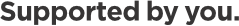 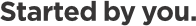 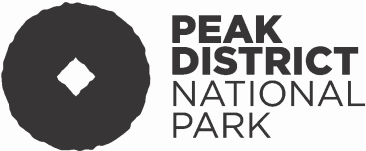 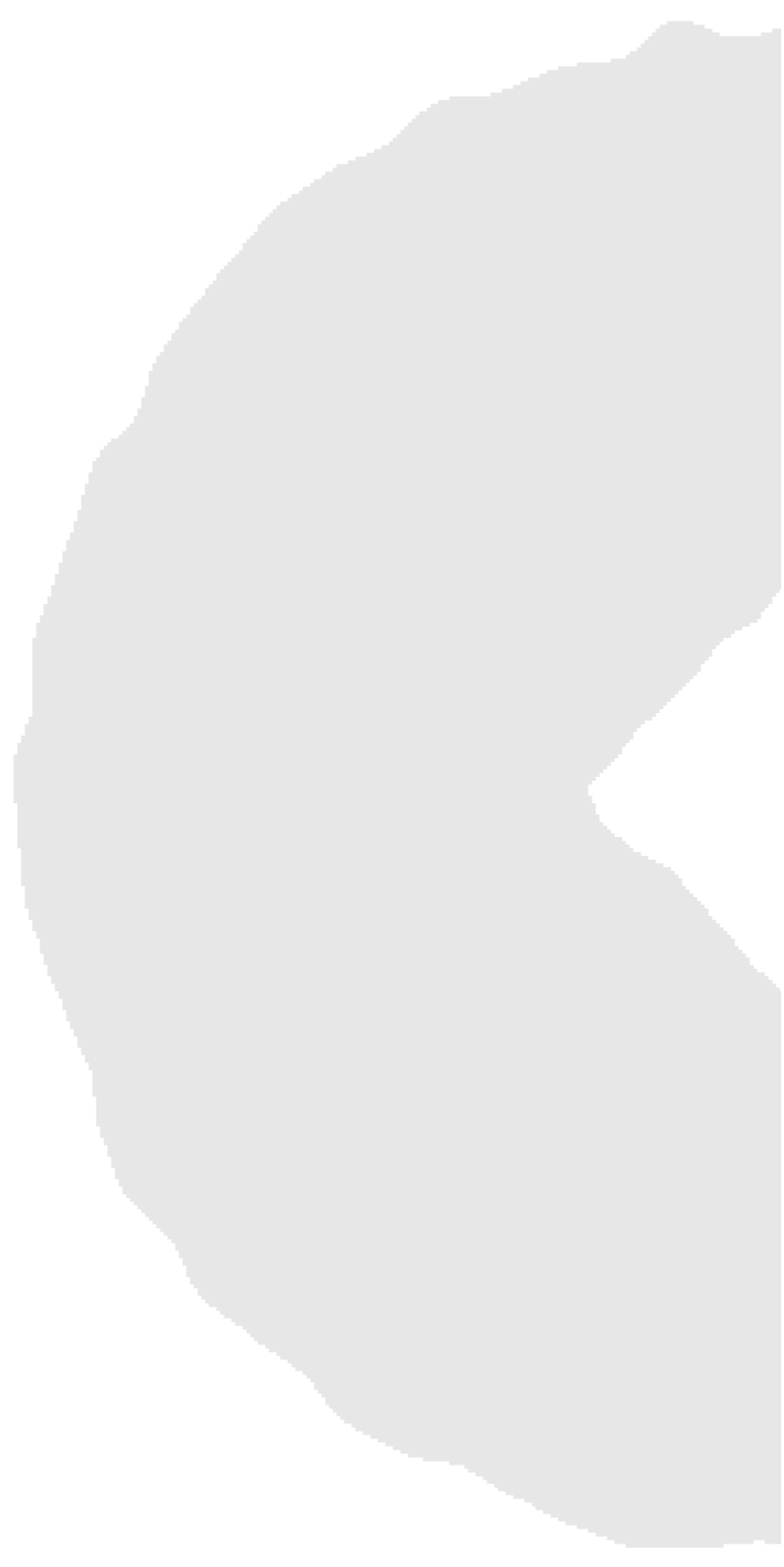 l s Name/Organisation: .........................................................................................................Address: .................................................................................................................................................................................................................................................................................................................................................................................................................................................................................................................................................................County:  .....................................................................Postcode: ....................................................................You can fnd out more about how we use your information from our Privacy Notice which is available on our website.How many permits do you require: ................. (each permit costs £40 per annum)   Total payment: £ ...........................................Is this a renewal of (an) existing Permit(s)? YES/NOIf ‘Yes’, please state the expiry date (dd/mm/yy): ........ / ........ / .........For office use only:Permit number: ..............................        Fee: £ ..........................Payment method (please tick):    BACS_____      or     Cheque_____Receipt Number: ....................... Renewal date: ...... / ....... / ........ Customer and Business Support Team, Peak District National Park Authority, Aldern House Baslow Road, Bakewell, Derbyshire, DE45 1AE Cheques should be made payable to PDNPA To find out more: www.peakdistrict.gov.uk 